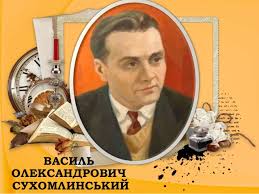 Фотозвіт про проведення Всеукраїнського місячника «Шкільна бібліотека – центр творчого розвитку дитини» (до 100-річчя від дня народження В.О.Сухомлинського) в КЗ «Тимченківська ЗОШ І-ІІІ ст.»Організація родинної виставки-вернісажу «Місто майстрів»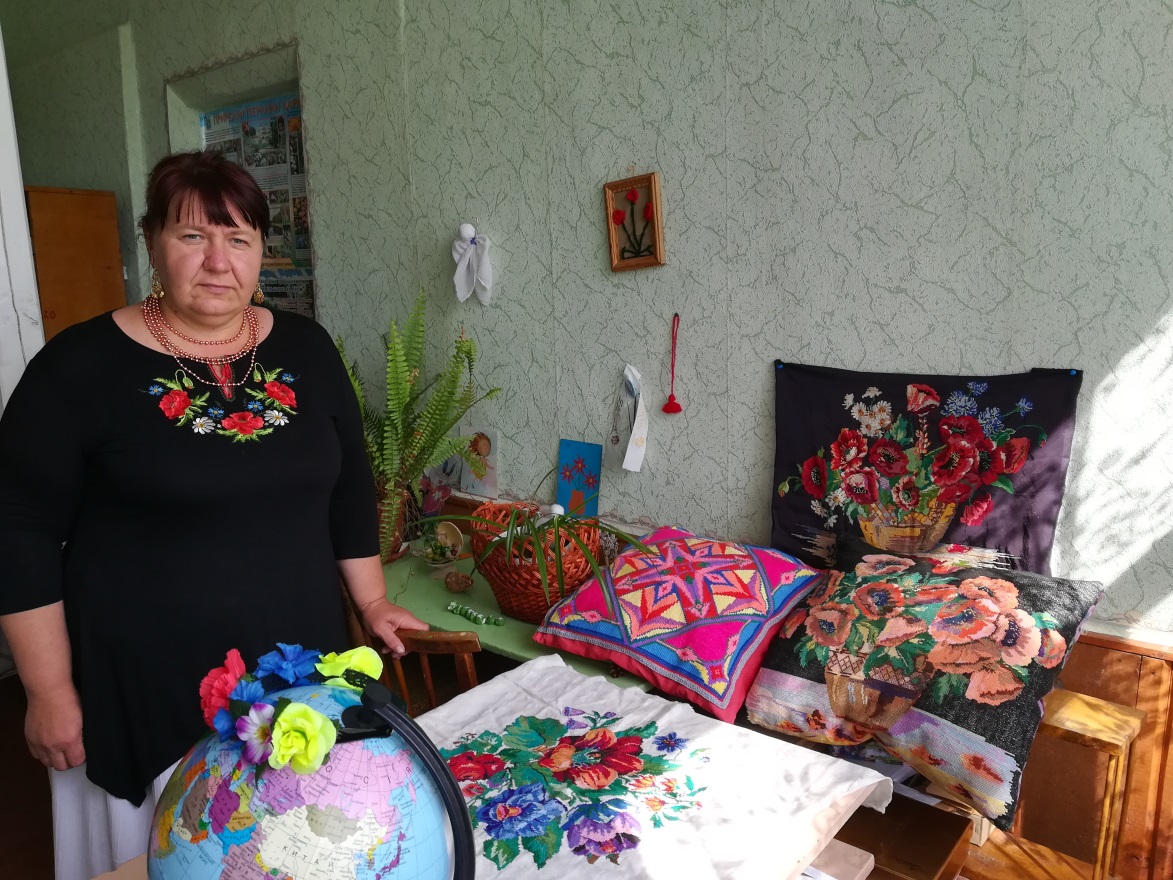 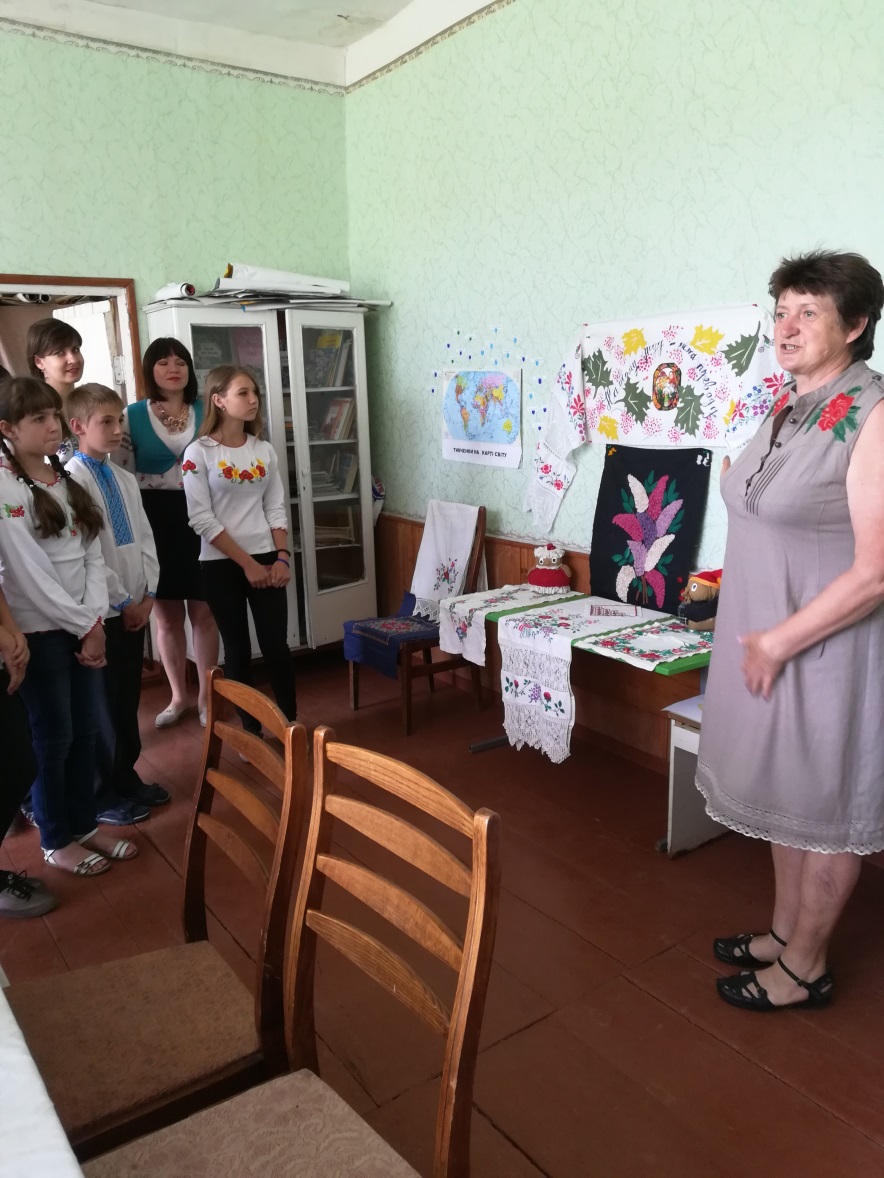 День вистави бібліотечного театру «Казки театрального королівства»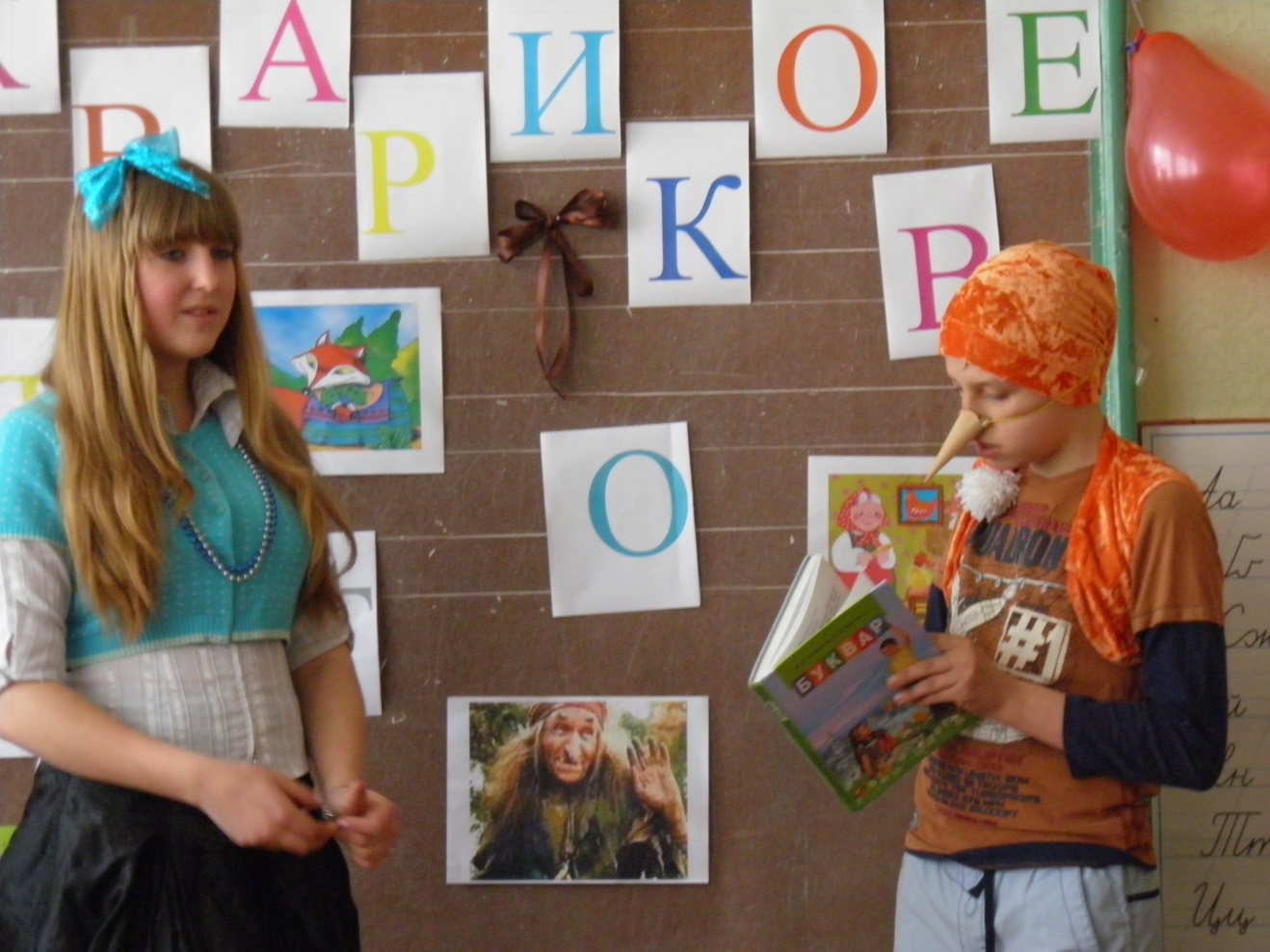 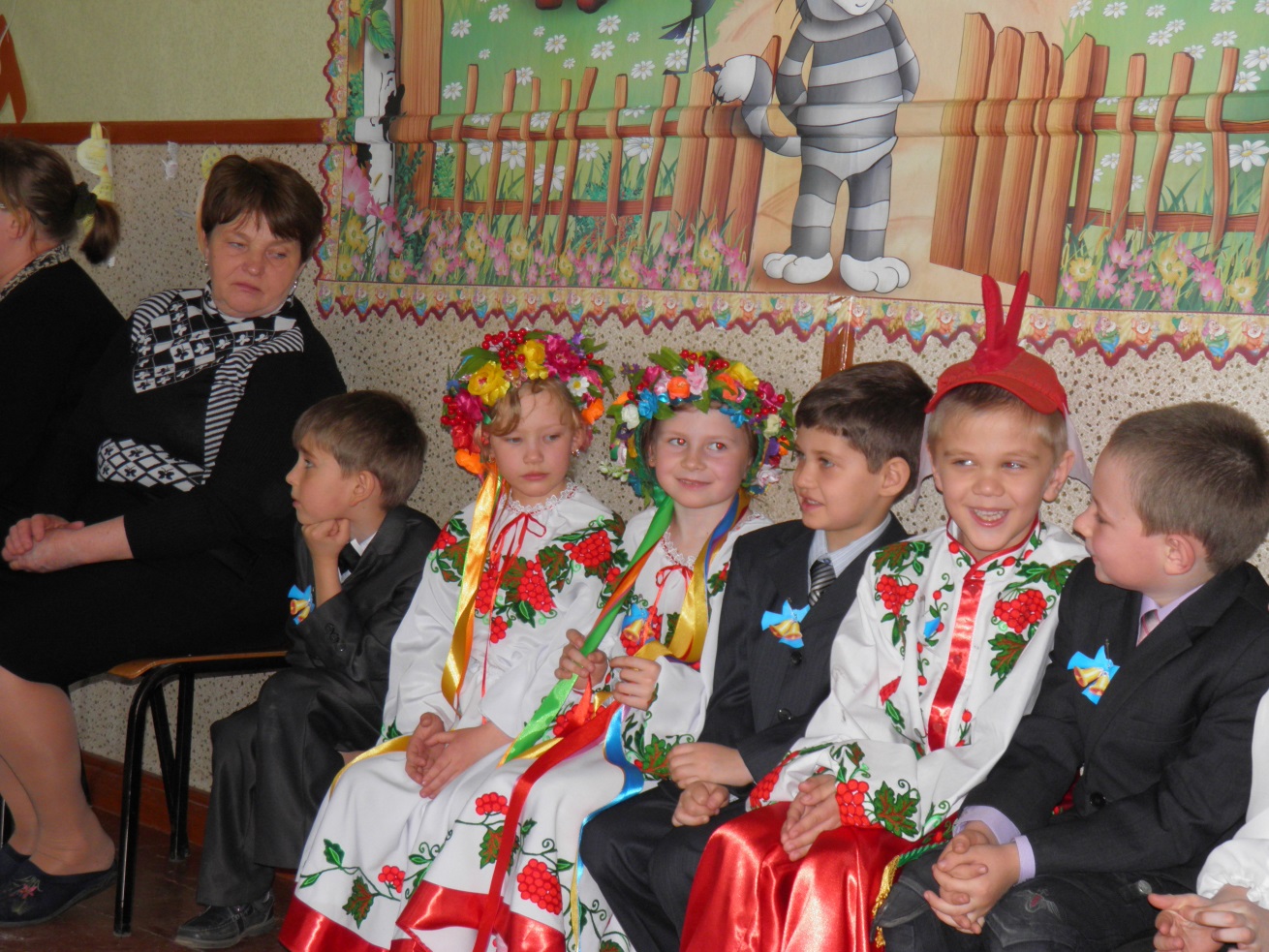 Майстер –клас з декоративно-прикладного мистецтва  – техніки рукоділля: витинанки та плетіння бісером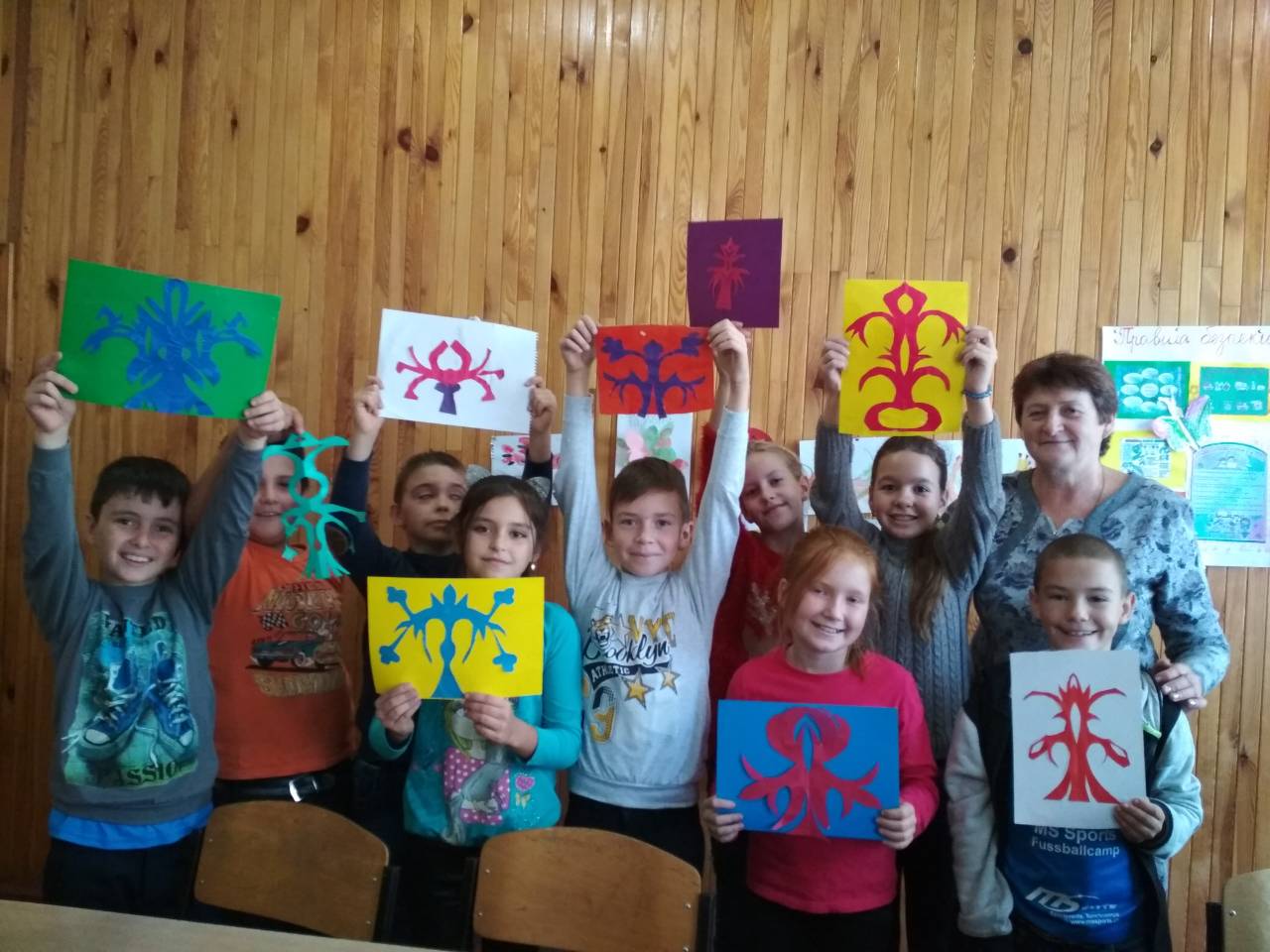 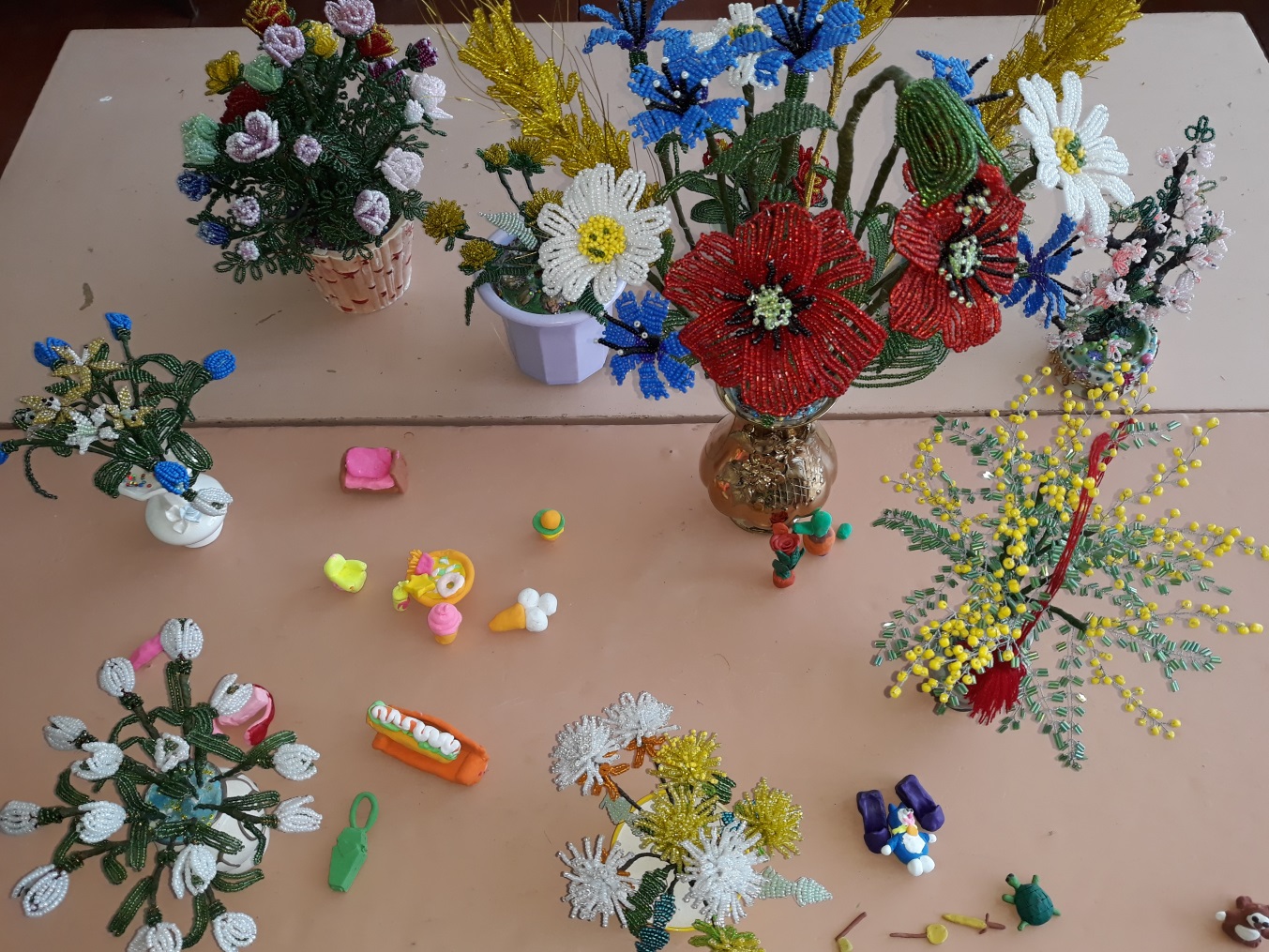 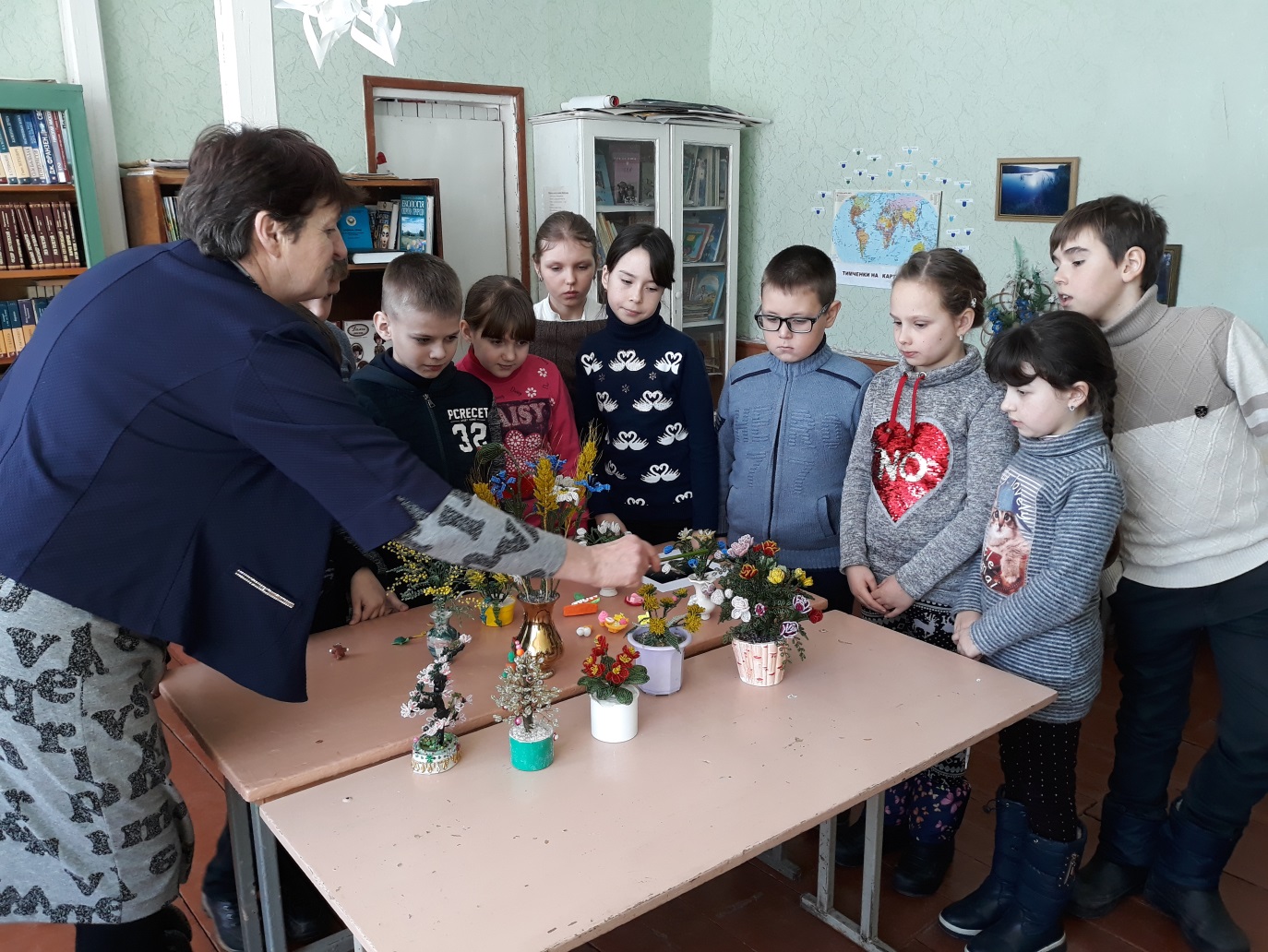 